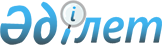 О внесении изменений и дополнений в решение (IV сессия, IV созыв) областного маслихата от 29 февраля 2008 года N 63/4 "О ставках платы за эмиссии в окружающую среду на 2008 год по Павлодарской области"
					
			Утративший силу
			
			
		
					Решение маслихата Павлодарской области от 20 июня 2008 года N 104/6. Зарегистрировано управлением юстиции Павлодарской области 30 июня 2008 года за N 3118. Утратило силу в связи с истечением срока действия (письмо Департамента юстиции Павлодарской области от 18 марта 2009 года N 4-06/1966).      

 Сноска. Утратило силу в связи с истечением срока действия (письмо Департамента юстиции Павлодарской области от 18 марта 2009 года N 4-06/1966).      В соответствии с подпунктом 2) пункта 1 статьи 6 Закона Республики Казахстан "О местном государственном управлении в Республике Казахстан", статьей 462 Кодекса Республики Казахстан "О налогах и других обязательных платежах в бюджет", статьей 101 главы 10 Экологического Кодекса Республики Казахстан, областной маслихат РЕШИЛ:

      1. Внести в решение Павлодарского областного маслихата от 29 февраля 2008 года N 63\4 "О ставках платы за загрязнение окружающей среды на 2008 год по Павлодарской области" (зарегистрированное в государственном реестре за N 3105 от 26 марта 2008 года, опубликованное в газете "Сарыарка Самалы" от 05.04.2008 года N 37, в газете "Звезда прииртышья" от 01.04.2008 года N 35) следующее изменения и дополнение:

      в наименовании указанного решения следующие слова и цифры "на 2008 год" исключить;

      в примечании:

      подпункт 2) изложить в следующей редакции:

      2) к ставкам платы за эмиссии в окружающую среду для:

      энергопроизводящих организаций;

      субъектов естественных монополий, за объем эмиссий, образуемый при оказании коммунальных услуг, вводятся следующие коэффициенты:

      1 коэффициент 0,3;

      2 коэффициент 0,43;

      4 коэффициент 0,25;

      дополнить подпунктом 6) следующего содержания:

      6) применение льготных коэффициентов, предусмотренных подпунктами 1), 2), 3) примечания не распространяется на платежи за сверхнормативный объем эмиссий в окружающую среду.

      2. Настоящее решение вводится в действие по истечении десяти календарных дней после дня официального опубликования.

      3. Контроль за выполнением данного решения возложить на постоянную комиссию областного маслихата по экологии и охране окружающей среды.       Председатель сессии                        А. Бабенко      Секретарь областного маслихата             Р. Гафуров

Приложение к решению VI сессии      

Павлодарского областного маслихата    

N 104 от 20 июня 2008 года        

"О внесении изменений и дополнения    

в решение Павлодарского областного маслихата

от 29 февраля 2008 года         

N 63/4 "О ставках платы за эмиссии    

в окружающую среду на 2008 год      

по Павлодарской области"         Ставки платы за эмиссии

в окружающую среду по Павлодарской области      Примечания:

      для предприятий, сертифицированных на соответствие международным стандартам ISO 14001:2004 к ставкам платы за эмиссии в окружающую среду вводятся следующие коэффициенты: 

      1коэффициент 0,75;

      4коэффициент 0,75;

      к ставкам платы за эмиссии в окружающую среду для:

      энергопроизводящих организаций;

      субъектов естественных монополий, за объем эмиссий, образуемый при  оказании коммунальных услуг вводятся следующие коэффициенты:

      1коэффициент 0,3;

      2коэффициент 0,43;

      4коэффициент 0,25;

      3) для полигонов, осуществляющих размещение коммунальных отходов, за объем твердо-бытовых отходов, образуемый от населения к ставкам платы за эмиссии в окружающую среду вводится следующий коэффициент:

      3коэффициент 0,2;

      4) в случае отнесения ставок платы предприятий к подпунктам 1) и 2) примечания, следует применять коэффициенты подпункта 2) примечания.

      5) для особо охраняемых природных территорий применить к утверждаемым ставкам платы за эмиссии в окружающую среду предельные ставки платы, утвержденные постановлением Правительства Республики Казахстан N 1314 от 28.12.2007г.

      6) применение льготных коэффициентов, предусмотренных подпунктами 1), 2), 3) примечания не распространяется на платежи за сверхнормативный объем эмиссий в окружающую среду.
					© 2012. РГП на ПХВ «Институт законодательства и правовой информации Республики Казахстан» Министерства юстиции Республики Казахстан
				N

п/

п
Показатели
Единица

измерения
Уровень

опасности

отходов
Ставки

(тенге/

единицу)
1
2
3
4
5
1.Выбросы загрязняющих веществ в атмосферу от стационарных источников1условная тонна582,02.Выбросы загрязняющих веществ в атмосферу от передвижных источников:тонна

исполь-

зованного

топлива

(далее -

тонна)2.для неэтилированного бензина тонна

исполь-

зованного

топлива

(далее -

тонна)384,02.для дизельного топливатонна

исполь-

зованного

топлива

(далее -

тонна)523,02.для сжиженного, сжатого газатонна

исполь-

зованного

топлива

(далее -

тонна)285,03.Сбросы загрязняющих веществ:условная

тоннав водные источники2условная

тонна15 654,0в накопители, поля фильтрации, рельеф местностиусловная

тонна1 100,04.Коммунальные (твердые бытовые) отходы3тонна227,55.Промышленные отходы5.Размещение опасных отходов производства и потребления на полигонах, накопителях, санкционированных свалках и в специально отведенных местахтонна"красный список"8 332,05.Размещение опасных отходов производства и потребления на полигонах, накопителях, санкционированных свалках и в специально отведенных местахтонна"янтарный список"4 166,05.Размещение опасных отходов производства и потребления на полигонах, накопителях, санкционированных свалках и в специально отведенных местахтонна"зеленый список"1 041,55.Размещение опасных отходов производства и потребления на полигонах, накопителях, санкционированных свалках и в специально отведенных местахтоннане квали-

фициро-

ванные521,0Кроме того:Вскрышные породы4тонна2,8Шлаки, шламы, хвосты обогащения4тонна21,7Зола и золошлаки4тонна18,1Отходы сельхозпроизводстватонна10,56.Радиоактивные отходы:гига-

беккерельтрансурановые отходыгига-

беккерель442,1альфа-радиоактивные отходыгига-

беккерель221,0бета-радиоактивные отходыгига-

беккерель22,1ампуальные радиоактивные источникигига-

беккерель221,0